Międzynarodowy Dzień MediacjiZ okazji Międzynarodowego Dnia Mediacji, przypadającego 17 października, w szubińskim liceum gościła pani mediator Joanna Rygielska. Przeprowadziła warsztaty dla uczniów klas pierwszych i drugiej. Młodzież poznała sposoby prezentacji i rolę mediatora w rozwiązywaniu konfliktów. Uczniowie odgrywali scenki i poznali sposoby rozwiązywania sporów.Kasprzak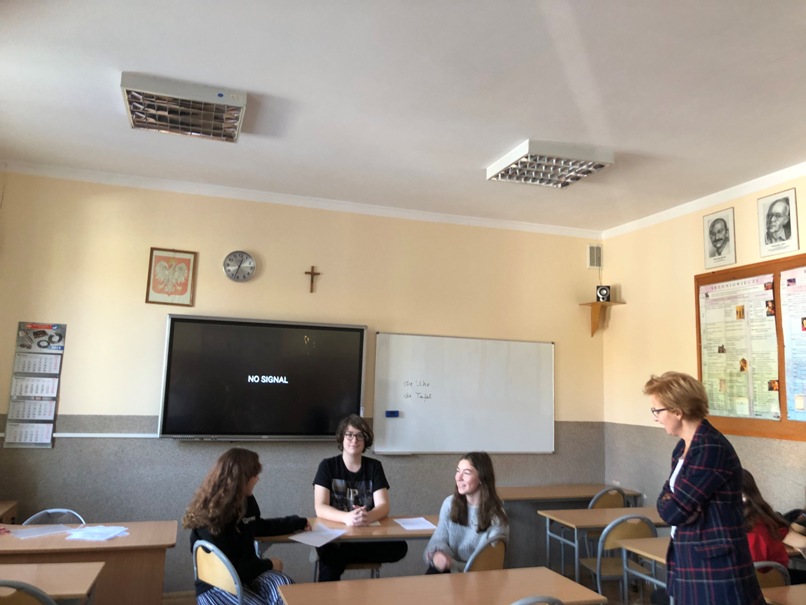 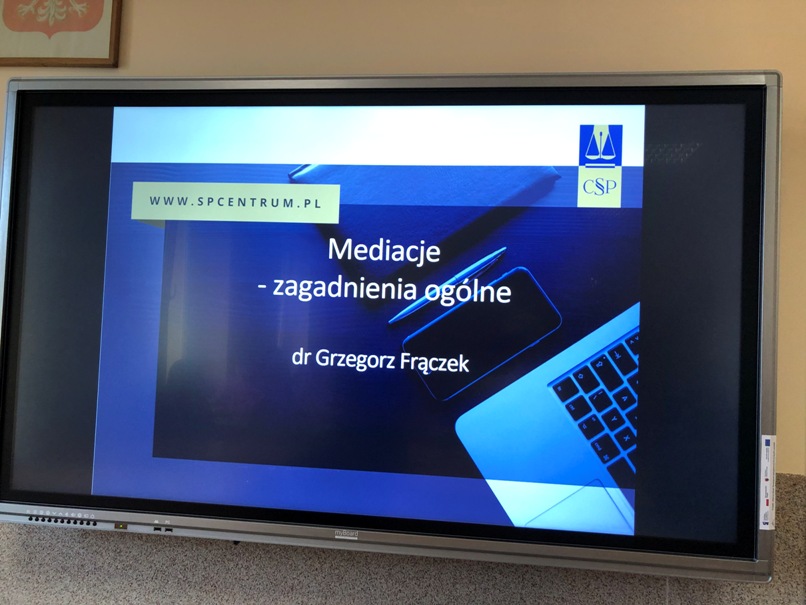 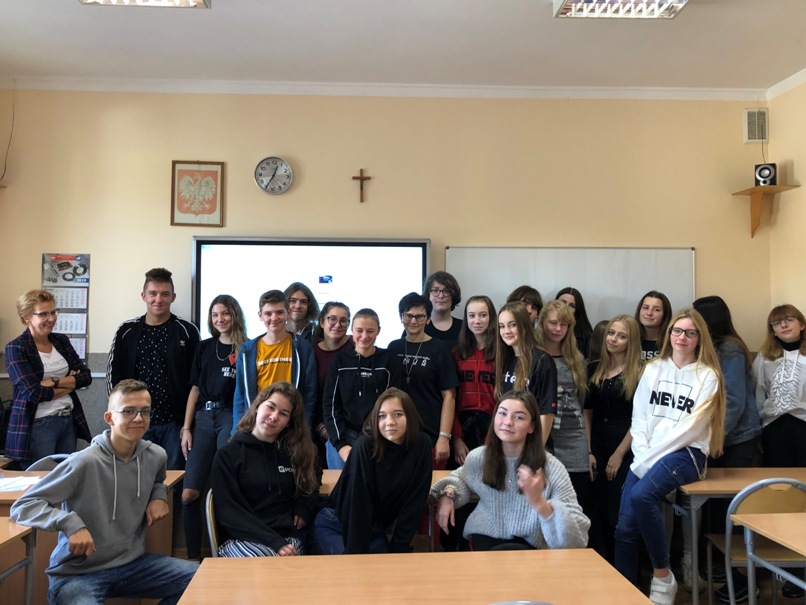 